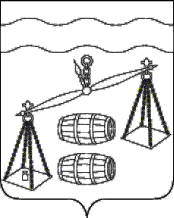 Администрация сельского поселения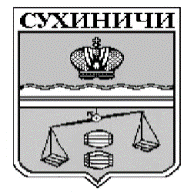 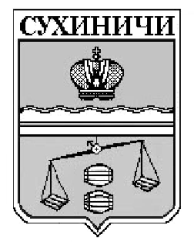 «Деревня Субботники»Калужская областьПОСТАНОВЛЕНИЕО внесении изменения в постановление администрацииСП «Деревня Субботники» от 04.10.2019 № 26 «Об утверждении муниципальной программы сельского поселения«Деревня Субботники» - «Обеспечение пожарной безопасностии безопасности людей на водных объектах в сельскомпоселении «Деревня Субботники»» на 2020-2026 годы»           В соответствии с Федеральным законом от 06.10.2003 N 131-ФЗ  "Об общих принципах организации местного самоуправления в Российской Федерации" руководствуясь Уставом сельского поселения «Деревня Субботники», администрация сельского поселения «Деревня Субботники» ПОСТАНОВЛЯЕТ:Внести изменения в название постановление администрации сельского поселения «Деревня Субботники» 04.10.2019 № 26 «Об утверждении муниципальной программы сельского поселения «Деревня Субботники» - «Обеспечение пожарной безопасности и безопасности людей на водных объектах в сельском поселении «Деревня Субботники»» на 2020-2026 годы» (далее – постановление):     1.1. Изложить название постановления в новой редакции:       «Об утверждении муниципальной программы сельского поселения «Деревня Субботники» - «Обеспечение пожарной безопасности в сельском поселении «Деревня Субботники»» на 2020-2026 годы».Изложить наименование приложения к постановлению в новой редакции:«МУНИЦИПАЛЬНАЯ ПРОГРАММА«Обеспечение пожарной безопасности в сельском поселении «Деревня Субботники»» на 2020-2026 годы»ПАСПОРТ«Обеспечение пожарной безопасности в сельском поселении «Деревня Субботники»» на 2020-2026 годы».2.Постановление вступает в силу после его обнародования. 3.Контроль за исполнением данного постановления оставляю за собой.Глава администрации  СП «Деревня Субботники»                                                         А.В.Карханинаот 28.11.2023г.                                           № 28